Cornell Notes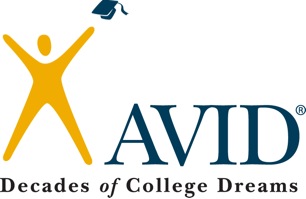 Topic/Objective: Hokusai, Under the Wave Off Kanagawa Topic/Objective: Hokusai, Under the Wave Off Kanagawa Name: Cornell NotesClass/Period:Cornell NotesMrs. Buckley –Art ClassMrs. Buckley –Art ClassDate:Essential Question:  How was Japanese’s artist Hokusai (1760- May 10, 1849) influenced by Dutch culture and how did his artwork affect the impressionists?Essential Question:  How was Japanese’s artist Hokusai (1760- May 10, 1849) influenced by Dutch culture and how did his artwork affect the impressionists?Essential Question:  How was Japanese’s artist Hokusai (1760- May 10, 1849) influenced by Dutch culture and how did his artwork affect the impressionists?Essential Question:  How was Japanese’s artist Hokusai (1760- May 10, 1849) influenced by Dutch culture and how did his artwork affect the impressionists?Questions:Questions:Notes:Notes:Name a well know piece of Name a well know piece of The Great Wave by Katsushika Hokusai is an iconic work of Japanese Art. The Great Wave by Katsushika Hokusai is an iconic work of Japanese Art. Japanese art that would be Japanese art that would be The Icoic work from the The Icoic work from the Edo period. Edo period. How many copies were How many copies were Thousands of copies were made and sold of Hokusai’s work even though trade was heavilyThousands of copies were made and sold of Hokusai’s work even though trade was heavilySold and was it easy toSold and was it easy torestrictedrestrictedBy them?By them?Who was inspired by the Who was inspired by the Japanese print “The GreatJapanese print “The GreatWave? Wave? How many images didHow many images didHokusai make of MountHokusai make of MountFuji and in what medium &Fuji and in what medium &size?size?What object was dwarfedWhat object was dwarfedBy the size of the wave in By the size of the wave in The Print the Great Wave?The Print the Great Wave?Summary:Summary:Summary:Summary:Questions:Questions:Notes:Notes:The artwork- Fine Wind, Clear Weather (Red Fuji) Hokusai varies his composition by The artwork- Fine Wind, Clear Weather (Red Fuji) Hokusai varies his composition by Filling the page with the Mountain.  This in contrast to the Great Wave where he dwarfs the Filling the page with the Mountain.  This in contrast to the Great Wave where he dwarfs the mountain in comparison to the size of the wave.mountain in comparison to the size of the wave.Who is KatsushikaWho is KatsushikaHokusai? When, and Hokusai? When, and Where was he born?Where was he born?Where: Where: When: When: Who inspired him?Who inspired him?what Ideas did he take what Ideas did he take 11from them?  (3 things)from them?  (3 things)223 Prussian Blue3 Prussian BlueWhat are common What are common 1  Oblique Angles                                                      Oblique Angles –Slanted, tilting, leaning1  Oblique Angles                                                      Oblique Angles –Slanted, tilting, leaningthemes In Hokusai’s themes In Hokusai’s 22work?work?33Why Mount Fuji?Why Mount Fuji?11(5 Reasons)(5 Reasons)22334455Summary:Summary:Summary:Summary:Questions:Notes:What is Ukiyo-e?Ukiyo-e Japanese Woodblock Prints during _____________PeriodFloating world – Impermanence of the world- Buddhist Term                                                                                        Impermanence- Fleeting, shortnesswhat are Ukiyo-ecommon traits?What was the subject ofHokusai’s prints?What two countries hadaccess to Japanese artand trade in 1640?What happened in 1850that opened Japan to trading with America andother countries? When and Where wereJapanese prints where introduced to the masses?Summarize what you have learned on this page: Summarize what you have learned on this page: Questions:Notes:How did the public reactto seeing the Japanese prints in 1867?What group of Artistswere inspired by Japanese prints?What did they enjoy aboutthe Japanese prints? Summary:Summary: